ФЕДЕРАЛЬНОЕ ГОСУДАРСТВЕННОЕ АВТОНОМНОЕ УЧРЕЖДЕНИЕ ДОПОЛНИТЕЛЬНОГО ПРОФЕССИОНАЛЬНОГО ОБРАЗОВАНИЯ «СЕВЕРО-КАВКАЗСКИЙ УЧЕБНО-ТРЕНИРОВОЧНЫЙ ЦЕНТР ГРАЖДАНСКОЙ АВИАЦИИ»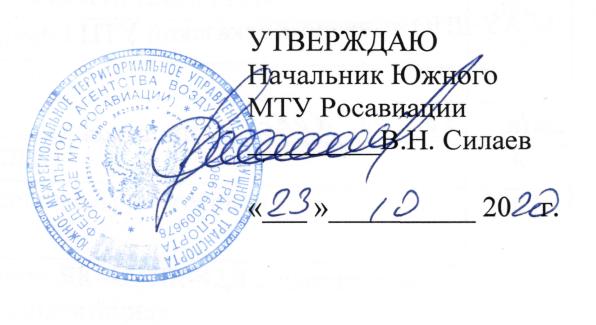 ДОПОЛНИТЕЛЬНАЯ ПРОФЕССИОНАЛЬНАЯ ПРОГРАММАПОВЫШЕНИЯ КВАЛИФИКАЦИИ«ПЕРЕПОДГОТОВКА СПЕЦИАЛИСТОВ ПО ТЕХНИЧЕСКОМУ ОБСЛУЖИВАНИЮ ВС НА САМОЛЕТ ЯК-42 (ЯК-42Д) С ДВИГАТЕЛЕМ Д-36»(ЛА и Д)г. Ростов-на-Дону2020г.Продолжительность обучения по данной программе составляет 170 учебных (академических) часов. Срок обучения по программе – 27-31 календарный день (в зависимости от продолжительности учебного дня). Продолжительность и режим занятий:- продолжительность учебного часа – 45 минут, -максимальная продолжительность учебного дня  - 8 учебных часов. -форма контроля –текущий контроль, экзамены, зачёты.Перечень учебных дисциплин:№п/пНаименование учебных дисциплинКоличество часовКоличество часовКоличество часов№п/пНаименование учебных дисциплинВсегоЧас.ЛекцииЧас.Практич.занятияЧас.1. Конструкция самолета  ЯК-42,ЯК-42Д с двигателем Д-36  и его техническая эксплуатация.    81  7732.Конструкция двигателя Д-36 и ВСУ  ТА-6В и их техническая эксплуатация.    55  5133.Нормативные и регламентирующие документы по технической  эксплуатации и обслуживанию воздушных судов гражданской авиации Российской Федерации.     9    8-5.Электрооборудование самолета  ЯК-42,ЯК-42Д с двигателем Д-36 .4     4-6.Приборное оборудование самолета ЯК-42,ЯК-42Д с двигателем Д-36. 4     4-7.Радиооборудование самолета  ЯК-42,ЯК-42Д с двигателем Д-36. 4      4-8.Авиационная безопасность9      8-9.Человеческий фактор44- ИТОГО :1701606